COLEGIO EMILIA RIQUELMEGUIA DE APRENDIZAJE EN CASAACTIVIDAD VIRTUAL SEMANA DEL 07 AL 11 DE SEPTIEMBRECOLEGIO EMILIA RIQUELMEGUIA DE APRENDIZAJE EN CASAACTIVIDAD VIRTUAL SEMANA DEL 07 AL 11 DE SEPTIEMBRECOLEGIO EMILIA RIQUELMEGUIA DE APRENDIZAJE EN CASAACTIVIDAD VIRTUAL SEMANA DEL 07 AL 11 DE SEPTIEMBRE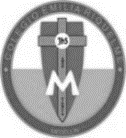 Asignatura: UrbanidadGrado:   4°Docente: Estefanía LondoñoDocente: Estefanía LondoñoJueves, 10 de septiembre del 2020   Agenda virtual:  Presentación de la prueba de los tres editores. Jueves, 10 de septiembre del 2020   Agenda virtual:  Presentación de la prueba de los tres editores. Jueves, 10 de septiembre del 2020   Agenda virtual:  Presentación de la prueba de los tres editores. Jueves, 10 de septiembre del 2020   Agenda virtual:  Presentación de la prueba de los tres editores. 